Информация об исполнении плана мероприятий по противодействию коррупции на 2023 год в МКОУ «Лемешкинская СОШ»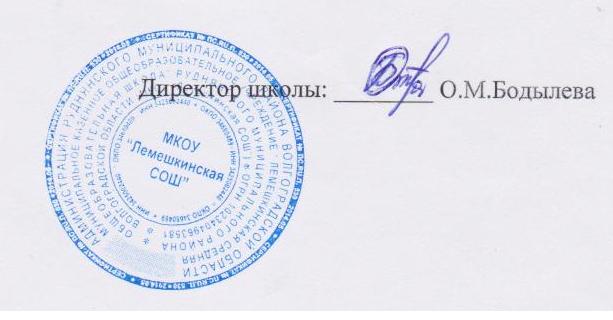 №МероприятияМероприятияСроки выполненияОтветственныйОтветственныйОтметка о выполненииОрганизационные мероприятияОрганизационные мероприятияОрганизационные мероприятияОрганизационные мероприятияОрганизационные мероприятияОрганизационные мероприятияОрганизационные мероприятия11Собрание трудового коллектива с повесткой « Меры по исполнению  действующего антикоррупционного законодательства»Сентябрь 2023Директор школыДиректор школыВыполнено 30.08.23Обеспечение права граждан на доступ к информации о деятельности МКОУ «Лемешкинская СОШ»Обеспечение права граждан на доступ к информации о деятельности МКОУ «Лемешкинская СОШ»Обеспечение права граждан на доступ к информации о деятельности МКОУ «Лемешкинская СОШ»Обеспечение права граждан на доступ к информации о деятельности МКОУ «Лемешкинская СОШ»Обеспечение права граждан на доступ к информации о деятельности МКОУ «Лемешкинская СОШ»Обеспечение права граждан на доступ к информации о деятельности МКОУ «Лемешкинская СОШ»Обеспечение права граждан на доступ к информации о деятельности МКОУ «Лемешкинская СОШ»22Размещение на сайте школы нормативно-правовых локальных актов:-образовательная программа школы;-рабочие программы учебных курсов;-годовой календарный учебный график-порядок и процедура приема обучающихся в школу;-изменения в порядке приема в 1 класс;В течение годаВ течение годаОтветственный за работу сайта, и.о.зам.директора по УВРВыполнено 33-Использование прямых телефонных линий с директором МКОУ«Лемешкинская СОШ»  в целях выявления фактов вымогательства, взяточничества и других проявлений коррупции, а также для более активного привлечения общественности к борьбе с данными правонарушениями.-Организация личного приема граждан директором школы.ПостоянноПостоянноДиректор школы выполнено44Соблюдение единой системы муниципальной оценки качества образования с использованием процедур:- организация и проведение итоговой аттестации  для 9 и 11 классов;- аттестация педагогов школы;- мониторинговые исследования в сфере образования;- статистические наблюдения;- самоанализ деятельности МКОУ «Лемешкинская СОШ»;- информированиеотдела образования, опеки и попечительства Администрации Руднянского муниципального района Волгоградской области  о качестве образования в школе;- соблюдение единой системы критериев оценки качества образования (результаты, процессы, условия)- развитие института общественного наблюдения;- организация информирования участников ОГЭ, ЕГЭ и их родителей (законных представителей);- определение ответственности должностных лиц, привлекаемых к подготовке и проведению ОГЭ, ЕГЭ за неисполнение, ненадлежащее выполнение обязанностей и злоупотребление служебным положением;- обеспечение ознакомления участников ОГЭ, ЕГЭ с полученными ими результатами;- участие работников школы в составе конфликтных комиссий.май- июньмай- июньИ.о.зам. директора по УВР выполнено55Организация систематического контроля за получением, учетом, хранением, заполнением  и порядком выдачи документов государственного образца об основном общем образовании и о среднем (полном) общем образовании. Определение ответственности должностных лиц.ПостоянноПостоянноДиректор школы выполнено66Усиление контроля за осуществлением набора в первый класс.ПостоянноПостоянноДиректор школы выполнено77Постоянное информирование граждан об их правах на получение образованияПостоянноПостоянноДиректор школы выполнено88Усиление контроля за недопущением фактов неправомерного взимания денежных средств с родителей (законных представителей) .ПостоянноПостоянноДиректор школы Не замеченофактов99Обеспечение целевого использования учебного оборудования и учебной литературыПостоянноПостоянноДиректор школы выполнено1010Организация систематического контроля за выполнением законодательства о противодействии коррупции в школе при организации работы по вопросам охраны трудаПостоянноПостоянноДиректор школы выполнено1111Обеспечение соблюдений правил приема, перевода и отчисления обучающихся из МКОУ «Лемешкинская СОШ»ПостоянноПостоянноДиректор школы выполненоОбеспечение открытости деятельности образовательного учрежденияОбеспечение открытости деятельности образовательного учрежденияОбеспечение открытости деятельности образовательного учрежденияОбеспечение открытости деятельности образовательного учрежденияОбеспечение открытости деятельности образовательного учрежденияОбеспечение открытости деятельности образовательного учрежденияОбеспечение открытости деятельности образовательного учреждения1212Ознакомление родителей с условиями поступления в школу и обучения в ней. январь  - февральДиректор школы, и.о.зам. директора по УВР Директор школы, и.о.зам. директора по УВР выполнено1313Модернизация нормативно-правовой базы деятельности  школы, в том числе в целях совершенствования единых требований к обучающимся, законным представителям и работникам школы.январь- мартДиректор школы, и.о.зам. директора по УВР Директор школы, и.о.зам. директора по УВР выполнено1414Своевременное информирование посредством размещения информации на сайте школы о проводимых мероприятиях и других важных событиях в жизни школы.ПостоянноДиректор школы, и.о.зам. директора по ВР Директор школы, и.о.зам. директора по ВР выполнено1515Усиление персональной ответственности работников школы за неправомерное принятие решения в рамках своих полномочий.ПостоянноДиректор школыДиректор школы1616Рассмотрение вопросов исполнения законодательства о борьбе с коррупцией на совещаниях при директоре, педагогических советахВ течение годаДиректор школы, и.о.зам. директора по УВР Директор школы, и.о.зам. директора по УВР выполнено\17\17Привлечение к дисциплинарной ответственности работников школы, не принимающих должных мер по обеспечению исполнения антикоррупционного законодательства.По фактуДиректор школыДиректор школыНе наблюдалосьИнформационная работа с учащимисяИнформационная работа с учащимисяИнформационная работа с учащимисяИнформационная работа с учащимисяИнформационная работа с учащимисяИнформационная работа с учащимисяИнформационная работа с учащимися1818Изучение проблемы коррупции в государстве в рамках тем учебной программы на уроках обществознания.В течение годаУчителя обществознания Учителя обществознания Выполнено на уроках1919Ознакомление обучающихся со статьями УК РФ о наказании за коррупционную деятельностьмарт –апрельУчителя обществознания, классные руководителиУчителя обществознания, классные руководителиВыполнено на уроках2020Анкетирование  «Отношение учащихся школы к явлениям коррупции» 9-11 классоктябрьИ.о.зам.директора по ВР.,классные руководителиИ.о.зам.директора по ВР.,классные руководителиНе выполнено2121Конкурсная творческая работа (сочинение, эссе) среди обучающихся 8-11 классов  на  темы:«Что значит быть гражданином?», «Легко ли всегда быть честным?», «Мое отношение к коррупции»ноябрьУчителя русского языка,  классные руководителиУчителя русского языка,  классные руководителиНе выполнено2222Проведение тематических классных часов в 8-11 классах, посвященных вопросам коррупции в государстве.(«Молодежь и коррупция», «По законам справедливости»январь -декабрьКлассные руководители.Классные руководители.выполнено2323Конкурс среди учащихся на лучший плакат, листовку, рисунок  антикоррупционной направленностидекабрьУчитель ИЗОУчитель ИЗОНе выполнено2424Организация и проведение к Международному дню борьбы с коррупцией (9 декабря), различных мероприятий:обновление стенда  в Школе;проведение классных часов и родительских собраний на тему «Защита законных интересов несовершеннолетних от угроз, связанных с коррупцией».обсуждение проблемы коррупции среди работников школыанализ исполнения Плана мероприятий противодействия коррупции в школедекабрьИ.о.зам. директора по УВР, учителя истории и обществознанияклассные руководителиИ.о.зам. директора по УВР, учителя истории и обществознанияклассные руководителиВыполнено 9.12.232525Опрос среди родителей и обучающихся «Уровень удовлетворенности услугами ОУ и качеством   образования»октябрьИ.о.зам. директора по УВРИ.о.зам. директора по УВРВыполнено сентябрь -май2626Проведение бесед по данной тематике в специализированном полицейском классеВ течение годаКл. рук. 11 класса Щербина Е.АКл. рук. 11 класса Щербина Е.Авыполнено